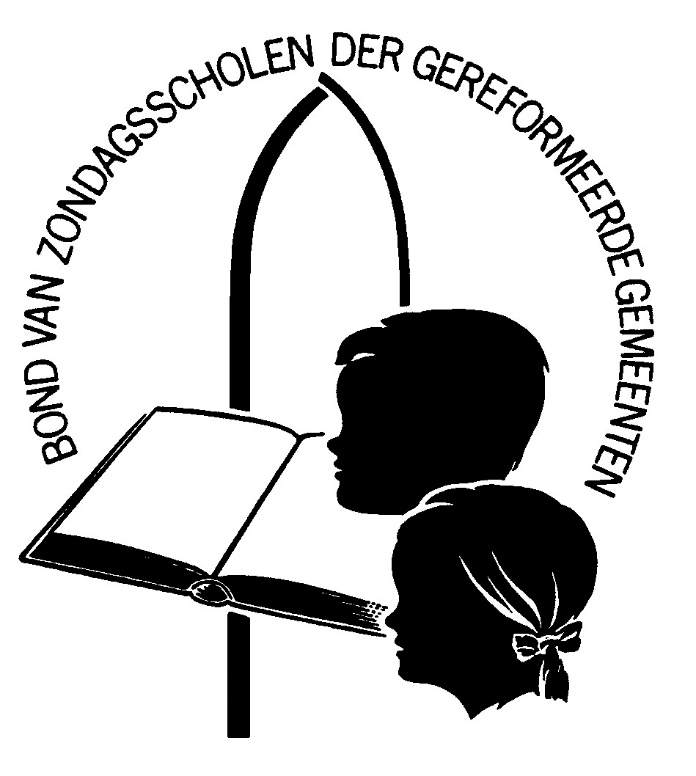 Kerstprogramma 2020‘En Jozef ging ook op’Versie bovenbouwWelkomSamenzang Ps. 98:1Zingt, zingt een nieuw gezang den HEERE,
Dien groten God, die wond'ren deed;
Zijn rechterhand, vol sterkt' en ere,
Zijn heilig' arm wrocht heil na leed.
Dat heil heeft God nu doen verkonden;
Nu heeft Hij Zijn gerechtigheid,
Zo vlekkeloos en ongeschonden,
Voor 't heidendom ten toon gespreid.GebedSchriftlezing Matth. 1:18-2518 De geboorte van Jezus Christus was nu aldus; want als Maria, zijn moeder, met Jozef ondertrouwd was, eer zij samengekomen waren, werd zij zwanger bevonden uit den Heiligen Geest.19 Jozef nu, haar man, alzo hij rechtvaardig was, en haar niet wilde openbaarlijk te schande maken, was van wil haar heimelijk te verlaten.20 En alzo hij deze dingen in den zin had, ziet, de engel des Heeren verscheen hem in den droom, zeggende: Jozef, gij zone Davids! wees niet bevreesd Maria, uw vrouw, tot u te nemen; want hetgeen in haar ontvangen is, dat is uit den Heiligen Geest;21 En zij zal een Zoon baren, en gij zult Zijn naam heten JEZUS; want Hij zal Zijn volk zalig maken van hun zonden.22 En dit alles is geschied, opdat vervuld zou worden, hetgeen van den Heere gesproken is, door den profeet, zeggende:23 Ziet, de maagd zal zwanger worden, en een Zoon baren, en gij zult Zijn naam heten Emmanuël; hetwelk is, overgezet zijnde, God met ons.24 Jozef dan, opgewekt zijnde van den slaap, deed, gelijk de engel des Heeren hem bevolen had, en heeft zijn vrouw tot zich genomen;25 En bekende haar niet, totdat zij dezen haar eerstgeboren Zoon gebaard had; en heette Zijn naam JEZUS.Samenzang Ps. 75:1U alleen, U loven wij;Ja wij loven U, o HEER;Want Uw naam, zo rijk van eer,Is tot onze vreugd nabij;Dies vertelt men in ons land,Al de wond'ren Uwer hand.Opzeggen door kinderen (wijs: Psalm 84)Nu leven wij naar ’t Kerstfeest heen,Maar brengt dit alles ons bijeen?Zijn wij naar Bethlehem vertrokken?Is Jozef ons navolgenswaard?Ook hij heeft ’t Woord in ’t hart bewaard!Kan nu zijn voorbeeld ons niet lokken?Om mee te gaan naar Bethlehem,Gehoorzaam luist’rend naar God stem.Daar in de kribbe ligt Gods Zoon,Gedaald vanuit de Heil’ge troon.Want daar was het volmaakte leven.De hemel vol van heerlijkheid,Geen kwaad of ongerechtigheidGeen zonde wordt daar ooit bedreven.Daar was de Zoon te aller tijd,Met Vader in volkomenheid.Opzegtekst Luk. 2:7En zij baarde haar eerstgeboren Zoon, en wond Hem in doeken, en leide Hem neder in de kribbe, omdat voor henlieden geen plaats was in de herberg.Samenzang Ps. 89:9Gij hebt weleer van hem, dien Gij geheiligd hadt,Gezegd in een gezicht, dat zoveel troost bevat:"Ik heb bij enen held voor Isrel hulp beschoren,Hem uit het volk verhoogd; hem had Ik uitverkoren.'k Heb David, Mijnen knecht, Mijn gunsteling gevonden,En hem met heil'ge zalf aan Mij en 't rijk verbonden."Opzeggen door kinderen (wijs: Psalm 84)Maar hier lag Hij in zondenstank.Ach, wie brengt daarvoor Hem de dank?Wie zal zijn zondaarsliefde peilen?Hij kwam hier in vernedering,Was groot in zelfverloochening,Zou in Zijn opdracht nimmer feilen!Want in de stal, ’t geboortehuis,Valt al de schaduw van het kruis.Opzegtekst 1 Tim. 1:15Dit is een getrouw woord, en alle aanneming waardig, dat Christus Jezus in de wereld gekomen is, om de zondaren zalig te maken, van welke ik de voornaamste ben.Samenzang Ps. 65:2Een stroom van ongerechtighedenHad d' overhand op mij;Maar ons weerspannig overtredenVerzoent en zuivert Gij.Welzalig, dien Gij hebt verkoren,Dien G' uit al 't aards gedruisDoet naad'ren, en Uw heilstem horen,Ja, wonen in Uw huis.BijbelverhaalSamenzang Ps. 81:1 en 12Zingt nu blij te moê't Machtig OpperwezenEnen lofzang toe;Om ons heilgenotWorde Jacobs GodMet gejuich geprezen."Opent uwen mond;Eist van Mij vrijmoedig,Op mijn trouwverbond;Al wat u ontbreekt,Schenk Ik, zo gij 't smeekt,Mild en overvloedig."Opzeggen door kinderen (wijs: Psalm 84)De soort van ’t ruwe kribbe hout,Was net als ’t kruis, het was gebouwdVan ’t houtsoort van het diepe lijden.Hij lag daar in gewilligheid,Hij hing in offervaardigheid,Zo onderging Hij in die beideDe straf droeg Hij als Godes Zoon,Het oordeel Gods als zondeloos.Hoe heerlijk wijst het alles heen!Waar d’ heerlijkheid door Hem alleenVerdiend op deez’ vervloekte aarde.Volkomen is die heerlijkheid,Door krib en kruis door Hem bereid.Want Jezus’ werk heeft grote waarde!Redt zondaars van vergank’lijkheid,En schenkt hen eeuw’ge zaligheid!Opzegtekst 1 Tim. 3:16En buiten allen twijfel, de verborgenheid der godzaligheid is groot; God is geopenbaard in het vlees, is gerechtvaardigd in den Geest, is gezien van de engelen, is gepredikt onder de heidenen, is geloofd in de wereld, is opgenomen in heerlijkheid.Samenzang Lofzang van Maria:1 en 7Mijn ziel verheft Gods eer;Mijn geest mag blij den HEERMijn Zaligmaker noemen,Die, in haar lagen staat,Zijn dienstmaagd niet versmaadt,Maar van Zijn gunst doet roemen.Zijn goedheid klom ten top;Hij nam Zijn Isrel op,Naar 't heil, Zijn knecht beschoren;Gelijk Hij, ons ten troost,Aan Abram en zijn kroost,Voor eeuwig had gezworen.Vrije vertellingSamenzang Ps. 116:1God heb ik lief; want die getrouwe HEERHoort mijne stem, mijn smekingen, mijn klagen;Hij neigt Zijn oor, 'k roep tot Hem, al mijn dagen;Hij schenkt mij hulp, Hij redt mij keer op keer.Dankwoord en sluitingSamenzang Ere zij GodEre zij God, ere zij GodIn de hoge, in de hoge, in de hogeVrede op aarde, vrede op aardeIn de mensen een welbehagenEre zij God in den hoge (2x)Vrede op aarde, vrede op aarde (2x)In den mensen, in den mensen, een welbehagenIn den mensen, een welbehagen, een welbehagenEre zij God, ere zij GodIn den hoge, in den hoge, in den hogeVrede op aarde, vrede op aardeIn den mensen een welbehagenAmen, amen